富喜屋®家常麵〈請設計品名標題文字〉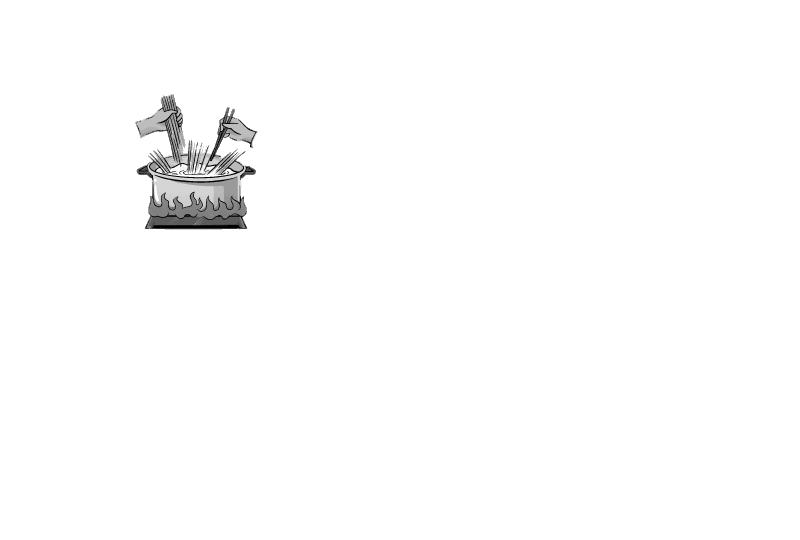 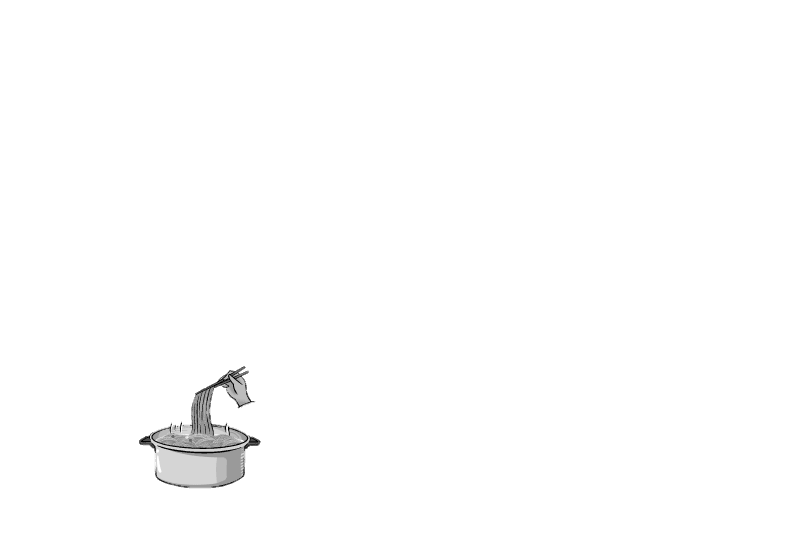 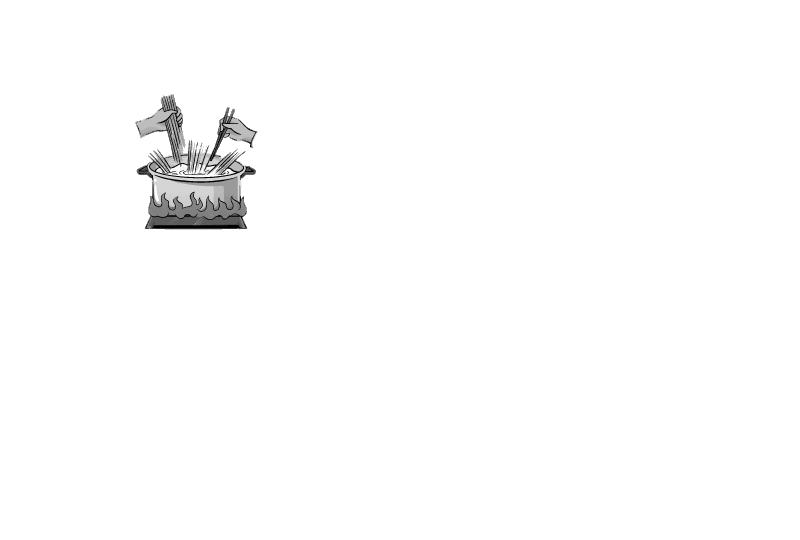 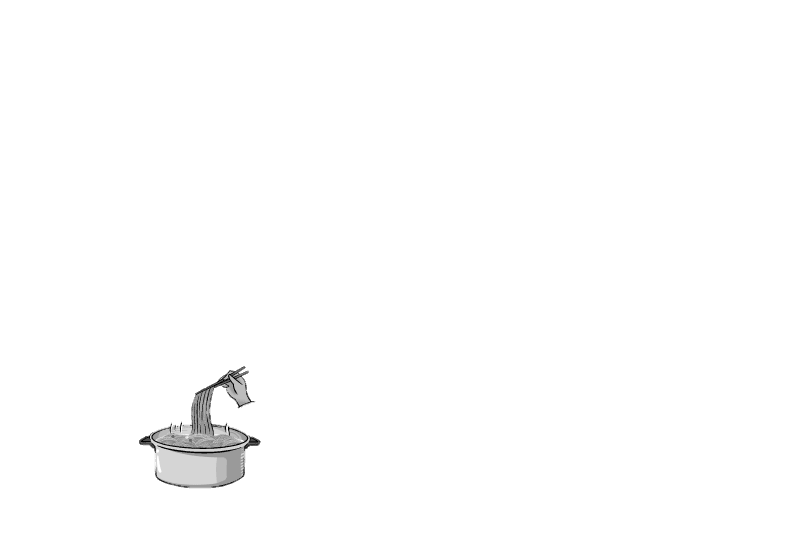 	全素PS：1.「富喜屋」三個字已有商標註冊，請於右上方+R    2.紅色字部分為產品特色，可單獨呈現    3.請協助產出條碼圖型，條碼為台灣食品業    4.請設計品名標題文字營養標示每一食用份量含   100公克本包裝含           2份                    每份       每日參考值百分比 熱量             368大卡                   18%蛋白質           12.2公克                   20%脂肪              2.0公克                    3%  飽和脂肪        1.1公克                    6%  反式脂肪        0.0公克                    ＊碳水化合物       75.3公克                    25%  糖              5.5公克                    ＊鈉                22毫克                     1%  每日熱量及各項營養素攝取參考值  ＊參考值未訂定熱量                                    2000大卡蛋白質                                    60公克脂肪                                      60公克飽和脂肪                                  18公克碳水化合物                               300公克鈉                                      2000毫克